                              Załącznik Nr 1  do Uchwały Rady Powiatu w Lipnie  Nr LIX/509/2024 z dnia 08 lutego 2024 r.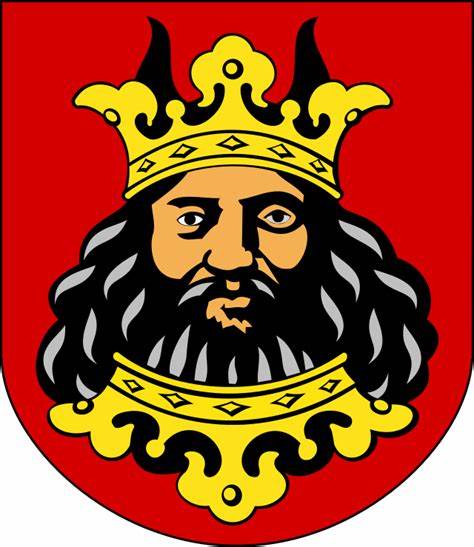 Powiatowy Program Szkoleniowy SZKOLENIE Z POWIATEM LIPNOWSKIM - LEPSZA PRACA, LEPSZA PŁACACelem Powiatowego Programu Szkoleniowego jest poprawa sytuacji na lokalnym rynku pracy osób innych niż bezrobotne, w tym w szczególności osób pracujących w ramach umów krótkoterminowych, cywilno-prawnych i osiągających niskie dochody, poprzez nabycie nowych kwalifikacji zawodowych w wyniku ukończenia szkoleń organizowanych w ramach Programu. W ramach Powiatowego Programu Szkoleniowego organizowane będą szkolenia, kończące się nabyciem przez uczestników nowych kwalifikacji zawodowych. Nabycie kwalifikacji zostanie potwierdzone odpowiednim, zgodnym z obwiązującymi przepisami prawa dokumentem wydanym przez certyfikowany podmiot szkoleniowy. Powiatowy Program Szkoleniowy będzie realizowany przez Powiat Lipnowski za pośrednictwem Powiatowego Urzędu Pracy w Lipnie.Powiatowy Program Szkoleniowy skierowany jest do osób chcących uzyskać nowe kwalifikacje zawodowe poprzez ukończenie szkoleń realizowanych w ramach Programu, które: zamieszkują na terenie powiatu lipnowskiego,pracują - osoby zatrudnione na podstawie umowy o pracę lub pozostające w innej formie zatrudnienia (umowy cywilnoprawne), określonej przepisami prawa z wyłączeniem prowadzenia działalności gospodarczej oraz działalności rolniczej,osiągają niskie dochody (preferowane osoby osiągające minimalne wynagrodzenie za pracę).Program będzie realizowany na podstawie przyjętego corocznie budżetu Powiatu Lipnowskiego w okresach cyklicznych, nie dłuższych niż rok budżetowy (edycjach). Powiatowy Program Szkoleniowy będzie realizowany na podstawie przyjętego Regulaminu każdorocznej edycji, który każdorazowo określi:Wartość edycji programu na dany rok budżetowy;Okres realizacji edycji programu na dany rok budżetowy;Zakres tematyczny wsparcia i działania planowane do realizacji czyli tematykę szkoleń Powiatowego Programu Szkoleniowego danej edycji;Liczbę uczestników danej edycji;Prawa, obowiązki i zobowiązania uczestników danej edycji;Zakładane efekty realizacji danej edycji Programu.Regulamin danej edycji będzie opracowywany i przygotowywany zgodnie z rekomendacjami Powiatowej Rady Rynku Pracy na dany rok budżetowy. 